VII Cъезд Общероссийского Профсоюза образования подвел итоги  минувшего 5-летия,  утвердил Программу развития деятельности профсоюза до 2020 года. Основной миссией Профсоюза по-прежнему остается представительство и защита прав и законных интересов работающих и обучающихся, содействие формированию цивилизованных социально-трудовых отношений, построенных на принципах социального партнерства с органами власти и работодателями,  развитию  процессов модернизации  образования, обновлению законодательного поля в сфере образования как на федеральном, так и на региональном уровнях. Решения, принятые VII Cъездом Профсоюза, охватывают весь спектр проблем, связанных с обеспечением условий для достойного труда работников образования и  успешной  деятельности Профсоюза.Ключевым моментом достойного труда является заработная плата.Во многом благодаря  настойчивому требованию  Профсоюза в указах Президента России от 7 мая и других указах от 2012 года были сформулированы основные стратегические приоритеты развития страны на среднесрочную перспективу, одним из которых стала система мер по поэтапному повышению оплаты труда педагогических работников всех типов образовательных организаций. Несмотря на возросший уровень заработной платы работников образования,  ее уровень  все еще остается низким, а ее дальнейшая индексация переложена на регионы. В связи с этим делегаты приняли Обращение к депутатам Госдумы не допускать сокращения бюджета в системе образования. На Съезде главное внимание было уделено собственно профсоюзным проблемам, были отмечены издержки в работе профсоюзных органов и выявлены имеющиеся резервы. За последние годы произошло снижение членской базы профсоюза, что в значительной степени способствовало сокращению численности членов профсоюза. Только в образовательных организациях  Республики Калмыкия  по сравнению с 2010 годом численность работающих и студентов уменьшилась на  2 %, а членов профсоюза – на 6,6 %, что явилось следствием не только ряда  объективных факторов, но и недостаточной  организационной работы, слабой нацеленности профсоюзных комитетов на индивидуальные формы работы с обучающимися и работниками образования, на развитие инновационных форм социальной поддержки, на усиление мотивации профсоюзного членства. Кроме того, отчёты и выборы 2014 года показали, что в реальной практике не все выборные профсоюзные органы активно реализовывали уставную норму по ежегодному информированию членов Профсоюза о своей деятельности. Многие комитеты первичных и местных профсоюзных организаций не  беспокоились  о том, чтобы члены Профсоюза имели   широкие возможности в получении информации о деятельности и состоянии дел в организации Профсоюза.VII Съездом Профсоюза была поставлена задача перед выборными органами всех уровней структуры  Профсоюза - принять конкретные меры по организационному и кадровому укреплению Профсоюза.Также были обозначены конкретные направления и намечены меры по дальнейшему повышению эффективности работы всех профсоюзных организаций по представительству и защите социально-трудовых прав и профессиональных интересов работников образования-членов Профсоюза.Съезд поставил задачи перед профсоюзными организациями всех уровней: добиваться выполнения властями социальных обязательств в отношении работников образования и обучающихся, обеспечения роста реальной заработной платы педагогических работников образовательных организаций на основе достижения целевых показателей, установленных в соответствии с Указами Президента России от 2012 года; повышать эффективность работы по представительству и защите трудовых прав, профессиональных и социально-экономических интересов членов Профсоюза; активизировать работу с молодежью, которую необходимо вовлекать в профсоюзную деятельность, в составы молодежных Советов, работающих при профсоюзных органах, регулярно осуществлять мониторинг членства в профсоюзе молодых педагогов и воспитателей, для чего использовать социальные сети в Контакте.Особое значение для Профсоюза имеет работа по развитию и совершенствованию социального партнерства. В этой части важно принять дополнительные меры по повышению роли коллективных договоров и соглашений через их конкретизацию и усилению ответственности сторон за исполнение  взятых обязательств.Одной из важных форм работы профсоюза стало участие и представительство в работе органов законодательной власти и общественно-государственного управления. Так, депутатами Народного Хурала (Парламента) РК являются 3 члена отраслевого Профсоюза, депутатами Советов депутатов муниципальных образований являются 17 чел., членами ОНФ «Народный фронт за Россию» являются 3 чел., членами общественной палаты РК – 2чел., многие профсоюзные активисты в районах также вошли в составы общественных палат. Отдельные вопросы, касающиеся социально-трудовых прав трудящихся республики, в том числе в отрасли образования, регулярно рассматриваются на Республиканской трехсторонней комиссии с участием представителей Федерации профсоюзов Калмыкии и отраслевого Профсоюза.Кроме того, под эгидой профсоюза  чаще стали проводиться мероприятия, носящие социально-общественный характер:  круглые столы с представителями  гражданского общества, пресс-конференции и др.В области информационной деятельности республиканской организации Профсоюза стало усиление адресного взаимодействия с разными категориями профактива, молодыми педагогами, студентами, победителями всероссийских профессиональных конкурсов, социальными партнёрами, представителями организаций разных уровней образования, что определило многообразие форм, методов и способов их информирования о  деятельности Профсоюза. Продолжена практика сотрудничества со всеми СМИ, выпускается  газета «Партнерство через понимание», используется Интернет-страница республиканской организации Профсоюза. Произошли позитивные изменения и в решении вопросов охраны труда: началась Специальная оценка условий труда, создание безопасных условий труда, меры по предупреждению производственного травматизма. Профсоюзные организации осуществляли контроль за выделением средств муниципалитетами на медицинский осмотр педагогических работников. Продолжена  работа по внедрению таких инновационных форм работы, как кредитный потребительский кооператив «ДЕМ», НПФ «Образование и наука» и др.Вместе с тем следует обратить внимание на дисциплину руководителей местных и первичных организаций профсоюза в части выполнения решений пленумов и президиумов рескома профсоюза, на недостаточную организаторскую работу по вовлечению в Профсоюз, работу по подготовке кадрового профсоюзного резерва, на работу внештатных правовых и технических  инспекторов труда, работу контрольно-ревизионных комиссий на местах, на  дальнейшее совершенствование  информационной работы через создание сети внештатных корреспондентов, использование Интернет и PR-технологий.  Республиканский комитет Профсоюза  ПОСТАНОВЛЯЕТ:Утвердить План мероприятий по выполнению решений VII Съезда Общероссийского Профсоюза образования и VI отчетно-выборной конференции Калмыцкой республиканской организации Профсоюза  работников народного образования и науки РФ (прилагается).В период с  мая по ноябрь 2015 года провести во всех профсоюзных организациях собрания с единой повесткой дня «Итоги работы VII Съезда и    25-летие Общероссийского Профсоюза образования».В рамках выполнения уставных норм Профсоюза добиваться:- ежегодной индексации заработной платы работников образования, повышения уровня стипендиального обеспечения студентов;- организационного и кадрового укрепления республиканской организации Профсоюза, регулярной отчетности о работе выборных органов местных и первичных организаций профсоюза. - усиления общественного контроля за состоянием охраны труда на рабочих местах, проведением специальной оценки условий труда в образовательных организациях, предоставлением гарантий и компенсаций работникам, занятым на работах с вредными и (или) опасными условиями труда.4. В рамках социального партнерства продолжить постоянное участие представителей Профсоюза на заседаниях Народного Хурала (Парламента) РК, в органах государственной власти РК, Республиканской трехсторонней комиссии, Общественных палатах при обсуждении и принятии проектов законов, других нормативных актов в сфере образования, вносить свои мотивированные предложения по рассматриваемым вопросам;5. Президиуму рескома Профсоюза:обеспечить введение  системы регулярной оценки эффективности деятельности организаций Профсоюза в форме рейтингования, основанного на паспортизации организаций Профсоюза;продолжить обучение профсоюзного актива, молодых членов профсоюза  путем проведения семинаров, форумов, круглых столов.6. Выборным коллегиальным профсоюзным органам местных организаций Профсоюза:6.1. провести дополнительные организационные мероприятия по вовлечению работников сферы образования и обучающихся в Профсоюз, обратив особое внимание на образовательные  организации с низким  охватом профсоюзного членства;6.2. создать Советы Молодых при всех территориальных организациях Профсоюза, привлекать к профсоюзной деятельности молодых членов профсоюза путем избрания их в профсоюзные органы, Советы молодых;6.3. принять дополнительные меры по усилению роли местных организаций Профсоюза в формировании положительного имиджа Профсоюза, повышении мотивации профсоюзного членства, руководству первичными профсоюзными организациями, выполнению уставных норм Профсоюза (проведению собраний, заседаний выборных профсоюзных органов и др),  подготовке и проведению отчётов и выборов в Профсоюзе; 6.4. проводить планомерную работу по созданию и дальнейшему развитию системы мер социальной поддержки педагогических и других работников образования, их финансовому  обеспечению и закреплению этих мер в  Соглашениях и коллективных договорах;6.5. обеспечить:   обучение и повышение квалификации профсоюзных кадров и актива, обратив особое внимание на формирование  качественного состава кадрового резерва, повышение эффективности договорного регулирования социально-трудовых отношений, укрепление  исполнительской и финансовой дисциплины; информирование членов Профсоюза о результатах деятельности  всех профсоюзных структур путем создания и совершенствования сайтов  местных организаций Профсоюза, страничек первичных профсоюзных организаций на сайтахобразовательных организаций, расширения информационного пространства в Профсоюзе на основе использования новых PR-технологий, социальной рекламы, социальных сетей, интернет-форумов, онлайн-сотрудничества с членами Профсоюза (мониторинги, опросы, форумы, гостевые книги и т.п.), совершенствование текущего и перспективного финансового планирования деятельности Профсоюза в целях выявления резервов, более эффективного использования средств профсоюзного бюджета;участие представителей Профсоюза в создаваемых муниципальных  Общественных палатах.7. Контроль за выполнением постановления возложить на 
главного специалиста  рескома  Профсоюза  И. С. Наминову.Председатель республиканскойорганизации Профсоюза                                  А. И. Коокуева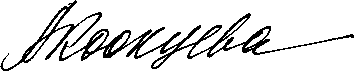 Приложение  к постановлению  Комитета Калмыцкой республиканской	 организации Профсоюза.от « 05» мая  2015г., п.1.1.ПЛАН  МЕРОПРИЯТИЙ по  выполнению Постановлений VII Съезда Общероссийского Профсоюза образования и  VI отчетно-выборной конференции Калмыцкой республиканской организации Профсоюза работников народного образования и науки РФ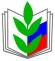 ПРОФСОЮЗ РАБОТНИКОВ НАРОДНОГО ОБРАЗОВАНИЯ И НАУКИРОССИЙСКОЙ ФЕДЕРАЦИИ(ОБЩЕРОССИЙСКИЙ ПРОФСОЮЗ ОБРАЗОВАНИЯ)КАЛМЫЦКАЯ РЕСПУБЛИКАНСКАЯ ОРГАНИЗАЦИЯРЕСПУБЛИКАНСКИЙ КОМИТЕТ ПРОФСОЮЗА
ПОСТАНОВЛЕНИЕПРОФСОЮЗ РАБОТНИКОВ НАРОДНОГО ОБРАЗОВАНИЯ И НАУКИРОССИЙСКОЙ ФЕДЕРАЦИИ(ОБЩЕРОССИЙСКИЙ ПРОФСОЮЗ ОБРАЗОВАНИЯ)КАЛМЫЦКАЯ РЕСПУБЛИКАНСКАЯ ОРГАНИЗАЦИЯРЕСПУБЛИКАНСКИЙ КОМИТЕТ ПРОФСОЮЗА
ПОСТАНОВЛЕНИЕ«05» мая 2015 г.«05» мая 2015 г.      № 1                                    г. Элиста«О задачах Калмыцкой республиканской организации Профсоюза работников народногообразования и науки РФ по реализации  решений VII Cъезда Профсоюза и VI отчетно-выборной конференции Калмыцкой республиканскойорганизации Профсоюза».№№Решения конференцииМероприятияСроки исполненияОтветственныеФормировать позитивный имидж Профсоюза, повышать качество освещения его деятельности, распространять лучший опыт работы первичных организаций Профсоюза и их лидеров.- Освещать  работу  Профсоюза, успешных лидеров, реальные результаты их работы,   на  телевидении, радио, СМИ, Интернет-странице рескома,  газете «Партнерство через понимание»,  направлять материалы в газеты «Мой Профсоюза» и «Профсоюзы Калмыкии».-  Активнее использовать в этих целях новые PR-технологии, социальные сети, интернет-форумы, гостевые книги и т.д.- проводить обучающие семинары для внештатных корреспондентов профсоюзных организацийвесь периодЦ. Эдеева, специалисты аппарата  рескомаВ целях повышения эффективности  работы   по защите трудовых прав, социально-экономических и профессиональных интересов членов Профсоюза проводить работу по обеспечению постоянного конструктивного диалога с социальными партнерами   на всех уровнях власти.В отраслевой газете «Партнерство через понимание» в разделе «Социальное партнерство» освещать опыт  работы по данному направлению;Добиваться  100-процентного  заключения в муниципалитетах и образовательных организациях Соглашений и коллективных  договоров  с последующим анализом их выполнения.весь периодспециалисты аппарата  рескомаДобиваться повышения престижа профессии педагога в профессиональной среде и в обществе,  социального и профессионального статуса педагогических работников, уровня социальных и трудовых гарантий работников, привлечения в сферу образования молодых специалистов.-  Публикация  в  печатных и интернет СМИ об успешной профессиональной деятельности педагогических работников,  педагогических династий,- создание социальной рекламы (баннеров), направленной на повышение  социального статуса педагога,- способствовать  проведению  конкурсов профессионального мастерства, - проводить совместно с МОиН РК и КРИПКРО  обучение  педагогических работников  на курсах КРИПКРО, а также с выездом на места.весь периодспециалисты аппарата рескома, председатели местных и первичных организаций ПрофсоюзаСпособствовать привлечению молодых  специалистов в систему образования республики- способствовать созданию и активной работе  Советов молодых педагогов,- проводить форумы молодых педагогов  республики,- через Соглашения и коллективные договоры  добиваться  предоставления работникам образования, молодым специалистам  дополнительных мер социальной поддержки.  - направлять молодых профактивистов на обучающие и иные мероприятия, проводимые  Профсоюзом,- открыть в газете «Партнерство через понимание»  рубрику «Я-молодой» для публикации материалов о  молодых специалистах,- регулярно проводить заседания комиссии  рескома по работе с молодежью,-   рекомендовать образовательным организациям  избирать в  профсоюзные органы молодых  членов профсоюза и активнее привлекать их к общественной работе.  постоянноА.Коокуева, Ц.Эдеева, председатели местных и первичных организацийКонструктивное взаимодействие профсоюзных организаций с органами власти всех уровней, работодателями и их объединениями по  ключевым вопросам, касающимся сферы образования республики. - участвовать во всех комиссиях, создаваемых при Минобрнауки РК, органах управления образованием: аттестационной комиссии, коллегиях, комиссиях по распределению стимулирующей части з/платы в ОО  и дрпостоянноА.Коокуева, И.Мололкина, председатели местных и первичных  организацийУчастие в реализации и совершенствовании нормативно-правовой базы, в разработке и правовой экспертизе проектов законодательных и иных нормативных правовых актов, относящихся к социально-трудовой сфере и  сфере образования, в целях сохранения и установления социальных и иных гарантий прав работников и обучающихся.В рамках социального партнерства продолжить постоянное участие представителей Профсоюза на заседаниях Народного Хурала (Парламента) РК, в органах  государственной власти РК, Общественных палатах  при обсуждении и принятии проектов законов, других нормативных актов в сфере образования, вносить свои мотивированные предложения по рассматриваемым вопросампо мере необходимостиА.Коокуева, И.Мололкина, председатели местных организаций ПрофсоюзаПродолжить работу по развитию и совершенствованию организационного и кадрового укрепления республиканской  организации Профсоюза.- привлекать к профсоюзной деятельности молодых  членов профсоюза до 35 лет путем избрания их в профсоюзные органы,- в качестве резерва профкадров  добиться избрание в горрайкомах и ППО заместителей председателей, - продолжить  введение системы оценки эффективности деятельности профсоюзных организаций в форме рейтингования, основанного на паспортизации  местных организаций Профсоюза,- изучать опыт работы местных и первичных организаций по основным направлениям деятельности Профсоюза,- проводить собеседования с руководителями местных и первичных организаций,- проводить работу по дальнейшему развитию документооборота, ведения учета профсоюзного членства, улучшения профсоюзной статистики,весь периодИ.Наминова, председатели местных организаций ПрофсоюзаРазвивать и совершенствовать  подготовку профсоюзных кадров и актива, работу профсоюзных кружковУтвердить на заседании президиума рескома  Профсоюза Программу обучения профсоюзных кадров и активамайИ.Наминова, Ц.ЭдееваДобиваться снижения административного давления на образовательные организации, педработников, связанных с возрастающим количеством разного рода проверок, увеличением отчетности как самих организаций, так и педработников, включая аттестациюНаправить письма  в органы исполнительной и законодательной власти РФ и РКмайА.Коокуева, И.МололкинаТ.КасьяноваДобиваться  усиления общественного контроля за состоянием охраны труда на рабочих местах, проведением специальной оценки условий труда  в ОО, предоставлением гарантий и компенсаций работникам, занятым на работах с вредными  и (или) опасными условиями труда.- провести обучение внештатных правовых и технических инспекторов труда, уполномоченных   (доверенных) лиц по охране труда,-  рассмотреть в 2016 году  на заседании президиума рескома вопрос  «Об активизации   работы  внештатных правовых и технических инспекторов труда, уполномоченных  (доверенных) лиц по охране труда»,- проводить мониторинг  предоставления  педработникам бесплатных медицинских осмотров, в случае нарушения работодателями или учредителями ОО законодательства об охране труда – принимать соответствующие меры для устранения нарушений.2015г.2016г.Ежегоднопо мере необходимостиИ.Мололкина, В.БадмаевОбеспечить финансовое укрепление деятельности республиканской, местных и первичных  организаций Профсоюза.Проводить  анализ  полноты  и своевременности  поступления профвзносов, добиваться  их целевого расходования  на уставные цели местными и первичными организациями Профсоюза,-проводить  обучение председателей и казначеев местных и первичных организаций,-  организовать  системную работу КРК и обучение председателей и членов КРК. весь периодЗ.Джалыкова, Г.Нандышева,председатели местных организаций Профсоюза12В целях создания наиболее эффективных форм защиты членов профсоюза внедрять и развивать  существующие инновационные формы работы профсоюзных организацийпродолжить работу по: - привлечению членов профсоюза  в НПФ «Образование и наука»,- оказанию услуг КПК «ДЕМ»,- оздоровлению и отдыху членов Профсоюза через профсоюзные санатории с 20% скидкой, привлечению на эти цели дополнительных финансовых средств,- сохранению  и дальнейшему развитию базы отдыха Калмыцкого госуниверситета в п.Цаган-Аман.весь периодЦ.Эдеева, И.Мололкина, З.Джалыкова,М.Лиджиев